Rysunek 4.1.4. Fragment podobszaru rewitalizacji nr 2 – część osiedla nr 5 Kościuszki (zaznaczony czerwoną linią)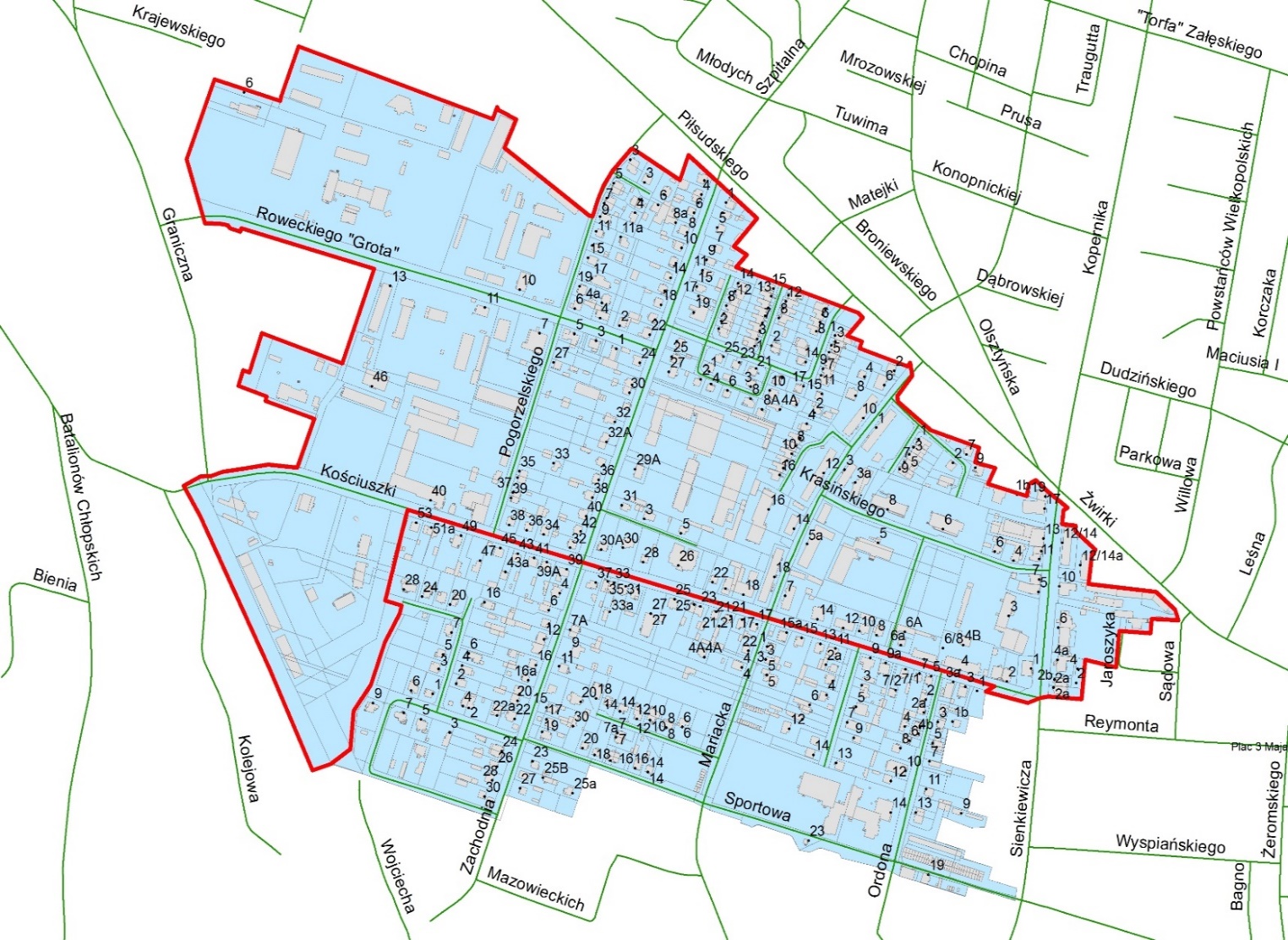 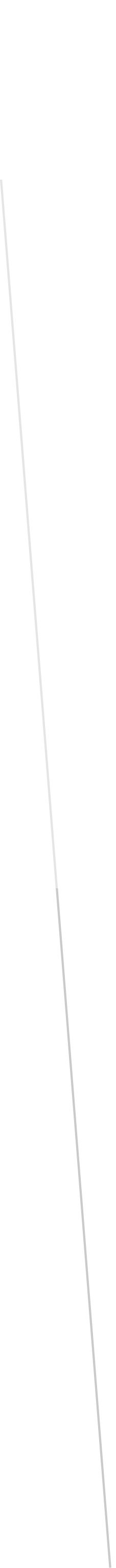 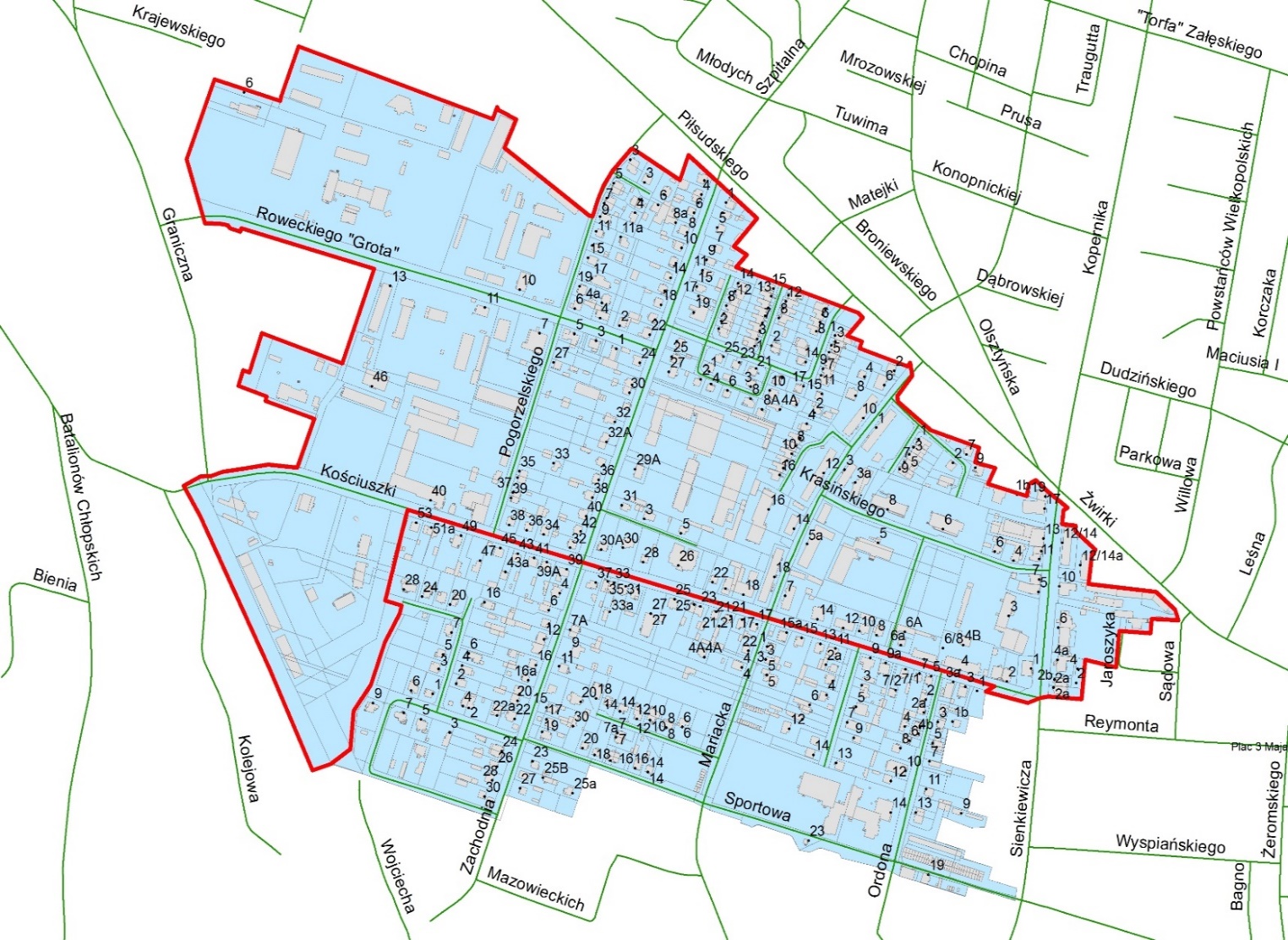 Źródło: GPRMM na lata 2016-2025 - Załącznik do uchwały Nr XXXII/381/2017 Rady Miasta Mława z  dnia 26 czerwca 2017 r.